Fire Protection (FP)Loss Summary Data Entry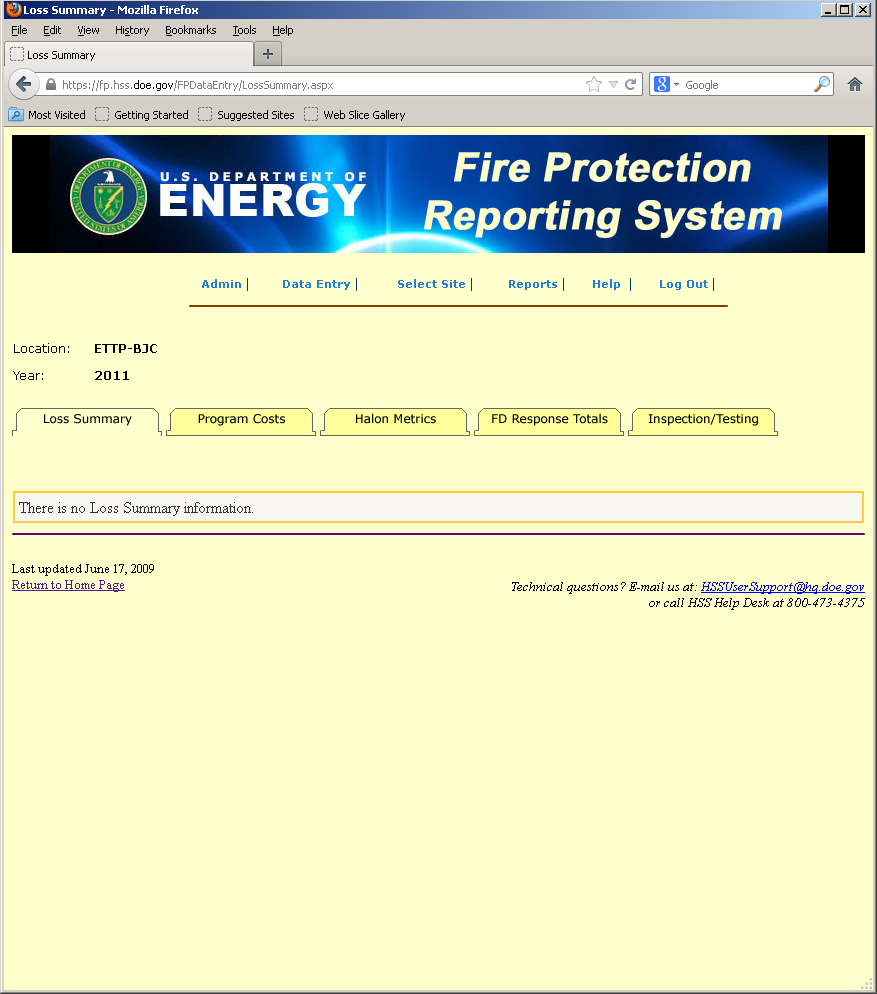 Program Costs Data Entry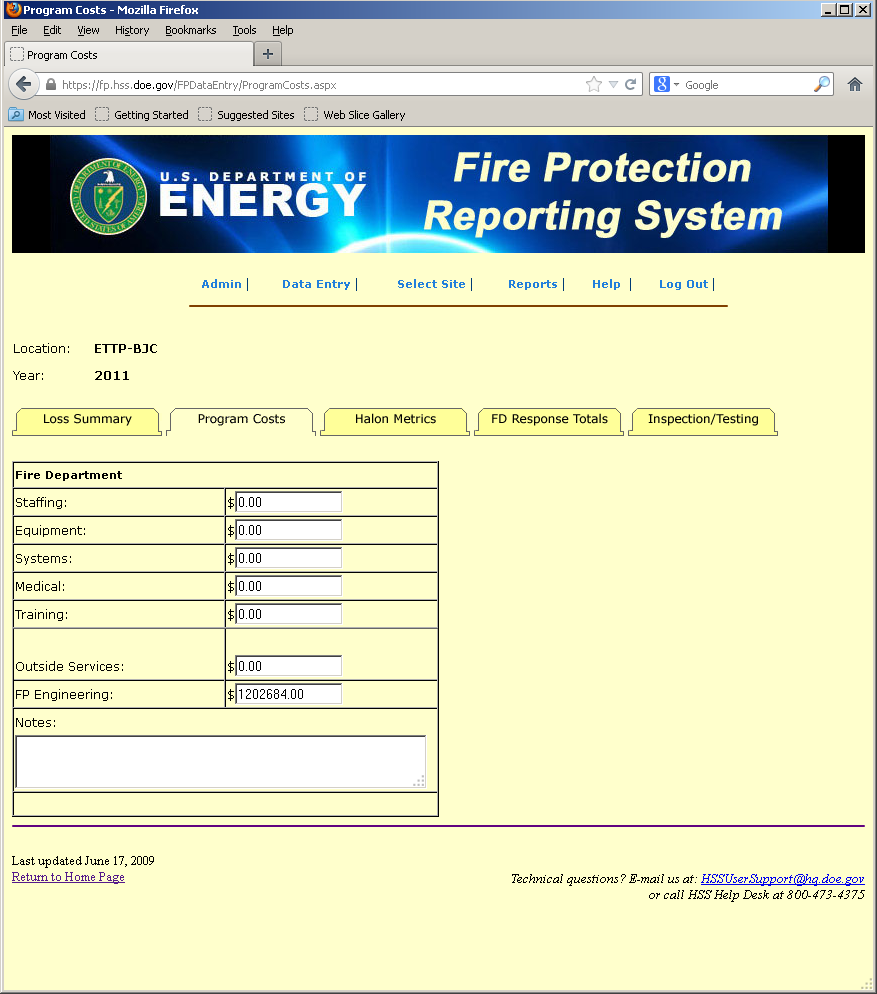 Halon Metrics Data Entry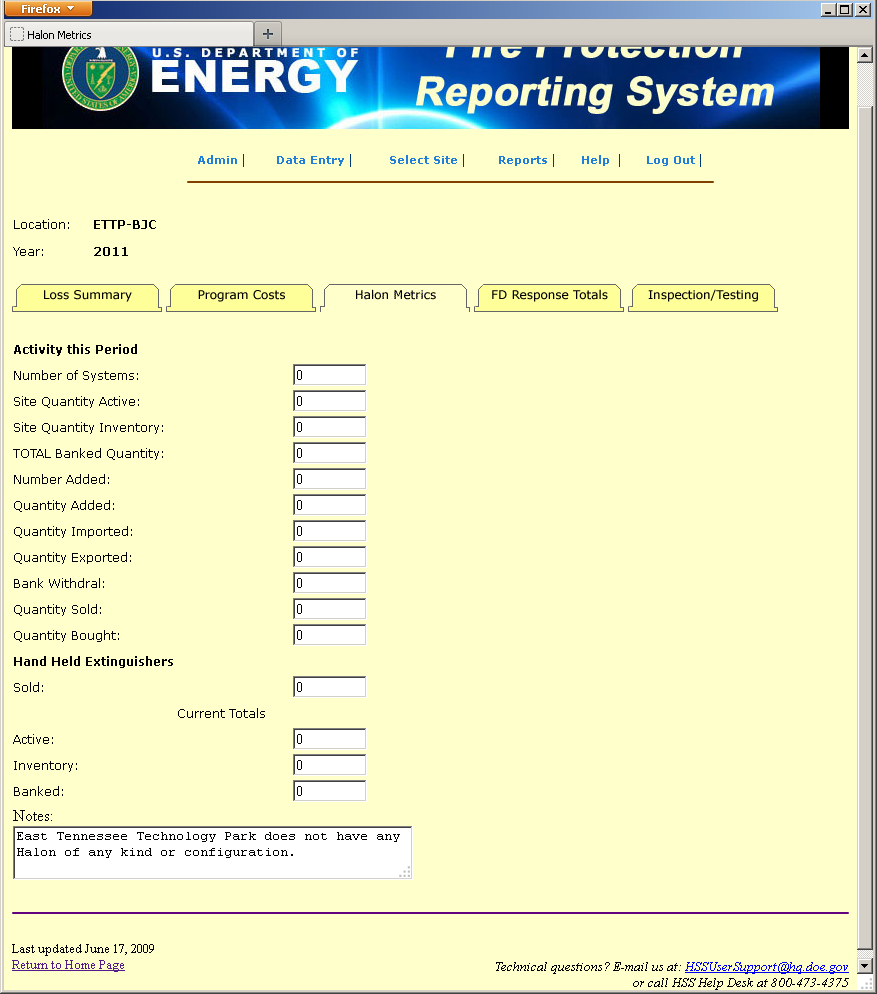 FD Response Totals Data Entry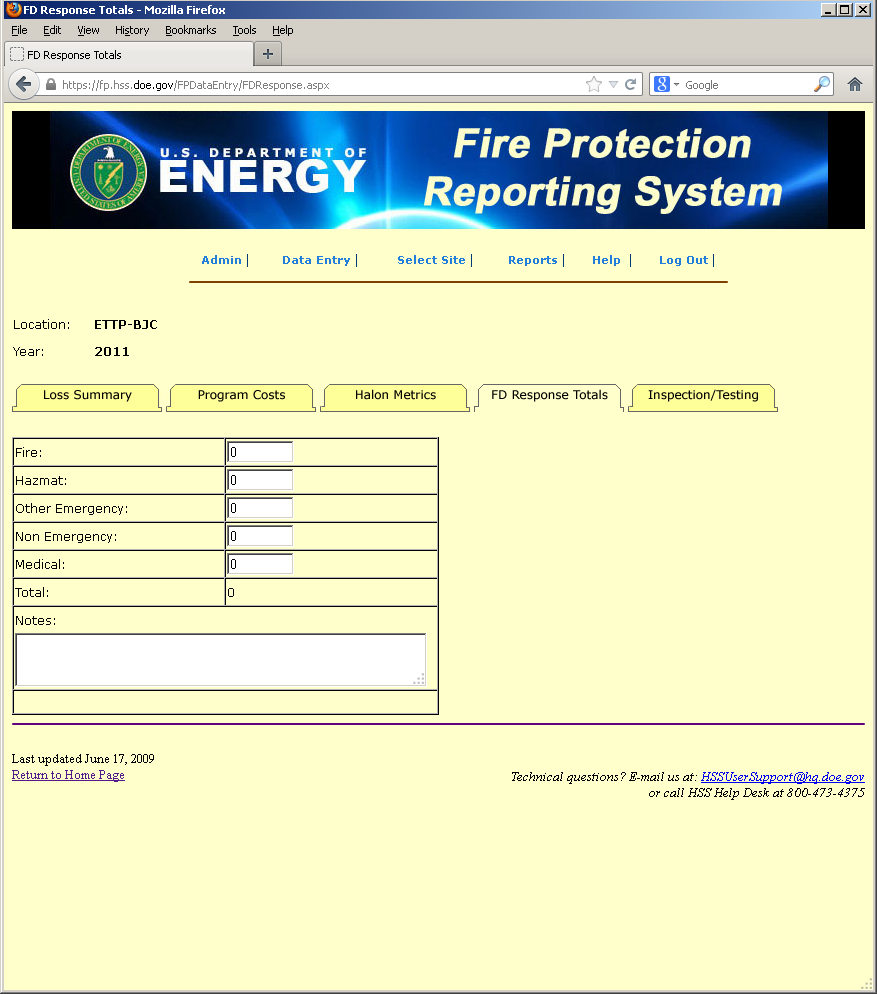 Inspection/Testing Data Entry – page 1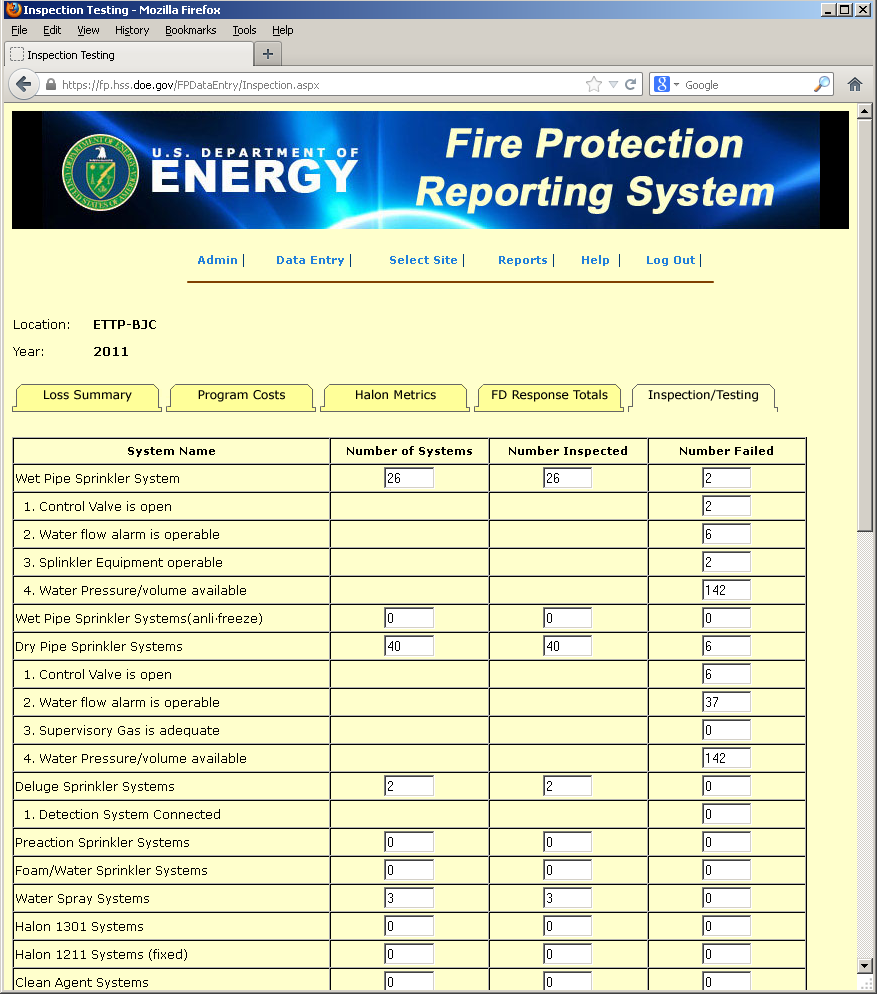 Inspection/Testing Data Entry – page 2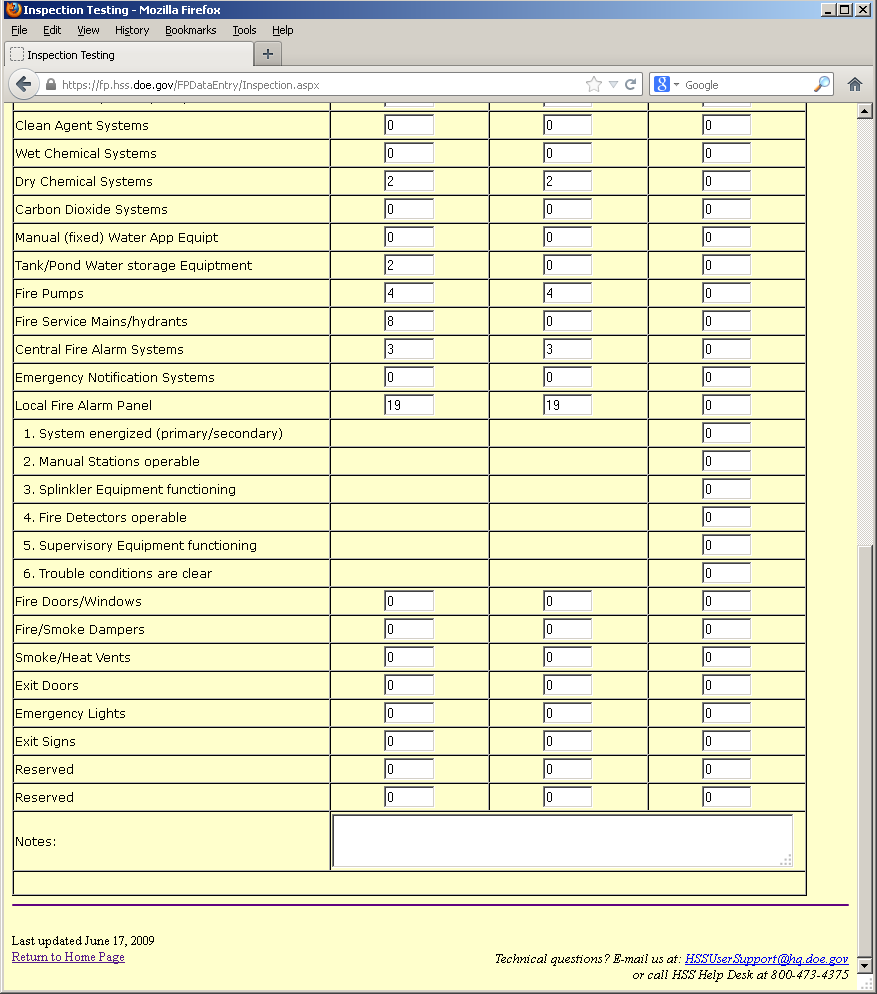 